В России впервые пройдёт чемпионат по решению кейсов «Разумеется» для волонтёров и общественников Пермь стала инициатором соревнования для некоммерческих организаций и волонтеров  по всей России. Впервые в стране состоится чемпионат по решению кейсов в управлении НКО – реальных ситуаций, с которым в своей работе сталкиваются некоммерческие организации. Первый дистанционный тур чемпионата стартует 14 сентября. Регистрация на участие открыта уже сегодня.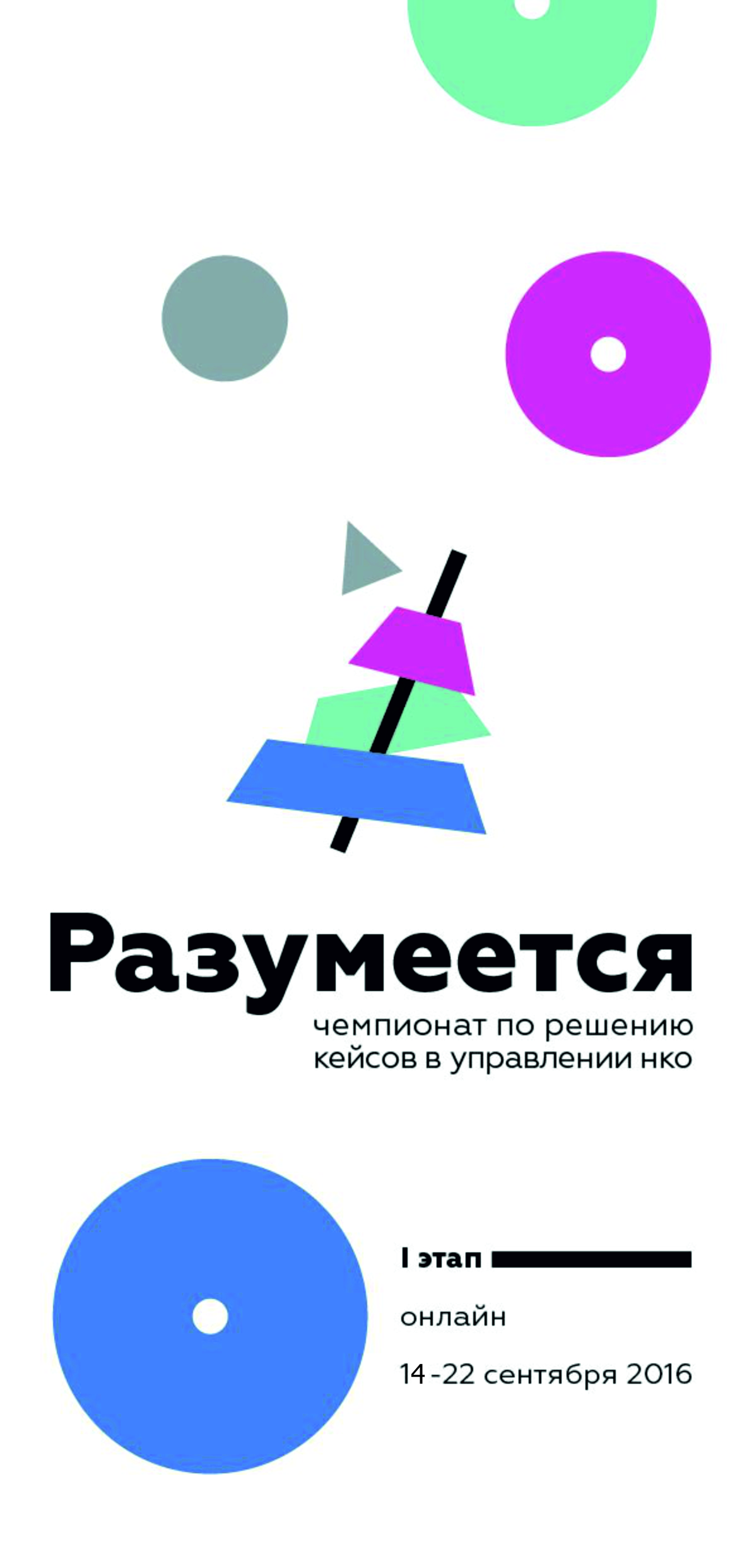 Суть соревнования в следующем: участники получают кейс – проблемную ситуацию, с которой в своей деятельности столкнулась или может столкнуться НКО. Командам предстоит разработать решения и предложить инструменты, которые помогут выйти из положения с минимальными потерями для НКО и наибольшим благом для общества. Затем члены жюри, эксперты в области управления НКО, оценят представленные наработки. Чемпионат пройдёт в три этапа. Первый тур состоится 14-21 сентября 2016, он будет дистанционным. В течение недели команды будут решать кейс, а итоги своей работы отправят по электронной почте. 9 октября 2016 - второй (региональный) тур чемпионата, который пройдёт в 6 городах России. На втором этапе командам будет предложен кейс, который нужно будет решить в течение 4-х часов и представить результаты жюри. Победители второго тура поедут в Москву на финал чемпионата 18-20 ноября 2016. Там они смогут посетить «Общероссийский гражданский форум», принять участие в специально организованных для них мероприятиях и пообщаться лично с лучшими управленцами из НКО. О деталях участия в ОГФ будет сообщено дополнительно.Попробовать свои силы и стать участником чемпионата может каждый, кто хотя бы как-то связан с некоммерческой, общественной сферой – работает в НКО, имеет волонтёрский опыт, участвует в молодёжных или студенческих объединениях. Для участия необходимо собрать команду из 3-х человек, или зарегистрировать неполную команду – в этом случае организаторы помогут найти недостающих участников из таких же неполных команд. Регистрироваться нужно по ссылке: http://bit.ly/2b8n6Ep«В некоммерческую сферу часто приходят вдохновлённые мечтатели, которые хотят сделать мир лучше, и это очень здорово», – рассказывают координаторы чемпионата из Центра ГРАНИ и «Общества развитии я продуктивных инициатив». – «Мы же хотим обратить внимание на то, что в этой сфере тоже очень важно быть профессионалом. Чтобы победить, на чемпионате нужно будет использовать управленческие навыки и технологии, и мы надеемся, что молодые сотрудники НКО смогут попробовать себя в решении управленческих задачек, а студенты – узнать, что такое работать в НКО». Также в число организаторов Чемпионата входит «Общероссийский гражданский форум» при поддержке «Комитета гражданских инициатив».Связаться с организаторами вы можете по телефону +7 (342) 211-08-80 или e-mail ngochallenge@gmail.com. А также следите за новостями Чемпионата в социальных сетях «В контакте» и Facebook. 